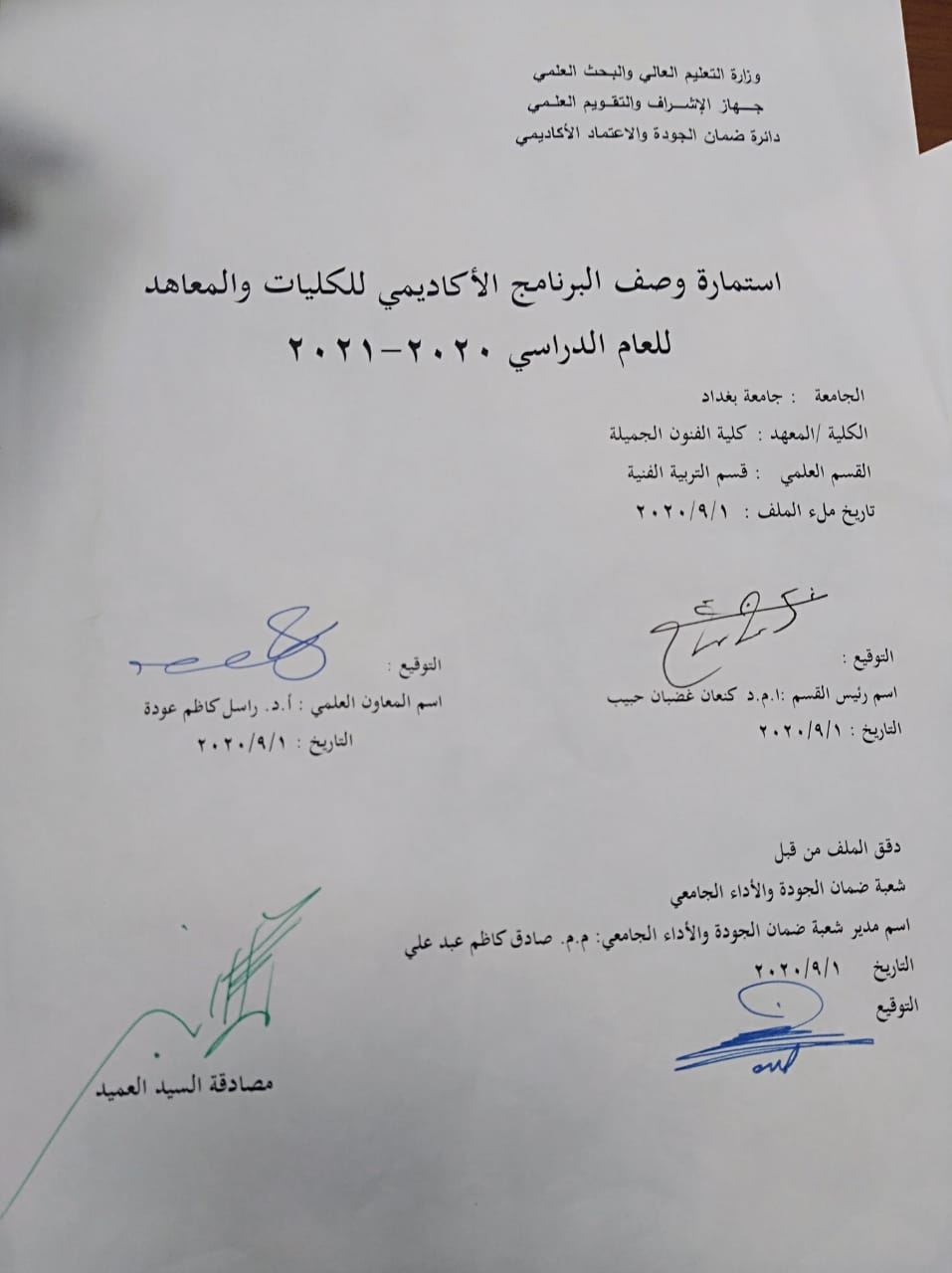 نموذج وصف البرنامج الأكاديميوصف البرنامج الأكاديمي وصف تصميم المنطق الرقمي 1وصف المقررمراجعة أداء مؤسسات التعليم العالي ((مراجعة البرنامج الأكاديمي))يوفر وصف البرنامج الأكاديمي هذا  ايجازاً مقتضياً لأهم خصائص البرنامج ومخرجات التعلم المتوقعة من الطالب تحقيقها مبرهناً عما إذا كان قد حقق الاستفادة القصوى من الفرص المتاحة . ويصاحبه وصف لكل مقرر ضمن البرنامجالمؤسسة التعليميةكلية الفنون الجميلة القسم الجامعي / المركز قسم التربية الفنية اسم البرنامج الأكاديمي بكالوريوس تربية فنيةاسم الشهادة النهائية بكالوريوس تربية فنيةالنظام الدراسي  سنويبرنامج الاعتماد المعتمد  المؤثرات الخارجية الأخرى تاريخ إعداد الوصف 1/9/2020أهداف البرنامج الأكاديميأهداف البرنامج الأكاديميإعداد مدرس التربية الفنية في مراحل التعليم ما قبل الجامعية إعداد مختصين في تنفيذ برامج التنمية الاجتماعية وتقديمها ورعاية الشباب والفئات الخاصةإعداد مختصين في تقديم برامج التربية الجمالية وتنفيذهاإعداد الحوث العلمية والميدانية في مجالات الفنون والتربيةإعداد برامج التدريب للعاملين في مجلات التربية الفنية بمستوياته المتنوعةإبداء المشورة الفنية للهيئات المختلفة في مجالات الفن والثقافة الفنيةإعداد مدرس التربية الفنية في مراحل التعليم ما قبل الجامعية إعداد مختصين في تنفيذ برامج التنمية الاجتماعية وتقديمها ورعاية الشباب والفئات الخاصةإعداد مختصين في تقديم برامج التربية الجمالية وتنفيذهاإعداد الحوث العلمية والميدانية في مجالات الفنون والتربيةإعداد برامج التدريب للعاملين في مجلات التربية الفنية بمستوياته المتنوعةإبداء المشورة الفنية للهيئات المختلفة في مجالات الفن والثقافة الفنية مخرجات التعلم المطلوبة وطرائق التعليم والتعلم والتقييمأ-الأهداف المعرفية :أن يتمكن الطلبة من اعتماد أساليب  التفكير العلمي في مواجهة المشكلاتاعتماد أساليب التفكير المنهجية التي تتناسب مع شكل ومحتوى المعرفة المتاحة من خلال ما يدرسه من علوم متصلة بالفنون والتربية الفنية  .تعميق الوعي المنهجي ومحاولة التحول به من البحث العلمي خاصة ، إلى التفكير والحياة عامة .تنمية مواهب الطلبة وقدراتهم في الفنون  من خلال المعرفة المكتسبةتنمية تفكير الطالب العلمي المنظم في المحاضرة والاختبار والبحث .اكتساب استراتيجيات التعلم المنظم ذاتيا .ب –الأهداف المهاراتية الخاصة بالبرنامجأن ينمي الطالب مهارته في الإبداع الفنيان يكتسب الطالب مهارات تدريس التربية الفنية في المدارس المتوسطة والإعدادية  ومعاهد الفنون الجميلة  .ان يتمكن الطالب من الإلمام بأصول الفن ومجلات الثقافة الفنية  الثابتة ومواكبة الجديد وربطه بالأصيل .     طرائق التعليم والتعلم طريقة العرض على الدرات شوطريقة عرض المادة والمناقشةطريقة التعلم عن طريق الموديل التعلم بالعمل والأداء العملي ( التطبيق داخل القاعة الدراسية ) .     طرائق التقييم الاختبارات التحريرية ( الموضوعية _ المقالية) مراعاة الأنشطة والأداءالمسرحي الفني  السليمأنشطة تعليمية متنوعة مثل المعارض الفنية والمهرجانات المتنوعة في مجالات الفن .كتابة التقارير والبحوث.مشاهدة العروض الفنية والمسرحية.ج-الأهداف الوجدانية والقيميةأن يعي الطالب أهمية الدور الذي سوف يقوم به عند مزاولة مهنة التدريسان يساهم الطالب في الحفاظ على التراث الفني والجمالي لامته ومواكبة الجديدان يتمكن الطالب من غرس الوعي الفني وتنمية الذائقة الفنية    طرائق التعليم والتعلم    طرائق التقييم د -المهارات العامة والتأهيلية المنقولة (المهارات الأخرى المتعلقة بقابلية التوظيف والتطور الشخصي).مهارة البحث العلمي مهارات التفكير بأنواعه المختلفة ( الناقد ، والإبداعي ، والتحليلي )د -المهارات العامة والتأهيلية المنقولة (المهارات الأخرى المتعلقة بقابلية التوظيف والتطور الشخصي).مهارة البحث العلمي مهارات التفكير بأنواعه المختلفة ( الناقد ، والإبداعي ، والتحليلي )د -المهارات العامة والتأهيلية المنقولة (المهارات الأخرى المتعلقة بقابلية التوظيف والتطور الشخصي).مهارة البحث العلمي مهارات التفكير بأنواعه المختلفة ( الناقد ، والإبداعي ، والتحليلي )د -المهارات العامة والتأهيلية المنقولة (المهارات الأخرى المتعلقة بقابلية التوظيف والتطور الشخصي).مهارة البحث العلمي مهارات التفكير بأنواعه المختلفة ( الناقد ، والإبداعي ، والتحليلي )د -المهارات العامة والتأهيلية المنقولة (المهارات الأخرى المتعلقة بقابلية التوظيف والتطور الشخصي).مهارة البحث العلمي مهارات التفكير بأنواعه المختلفة ( الناقد ، والإبداعي ، والتحليلي )د -المهارات العامة والتأهيلية المنقولة (المهارات الأخرى المتعلقة بقابلية التوظيف والتطور الشخصي).مهارة البحث العلمي مهارات التفكير بأنواعه المختلفة ( الناقد ، والإبداعي ، والتحليلي )د -المهارات العامة والتأهيلية المنقولة (المهارات الأخرى المتعلقة بقابلية التوظيف والتطور الشخصي).مهارة البحث العلمي مهارات التفكير بأنواعه المختلفة ( الناقد ، والإبداعي ، والتحليلي )د -المهارات العامة والتأهيلية المنقولة (المهارات الأخرى المتعلقة بقابلية التوظيف والتطور الشخصي).مهارة البحث العلمي مهارات التفكير بأنواعه المختلفة ( الناقد ، والإبداعي ، والتحليلي )د -المهارات العامة والتأهيلية المنقولة (المهارات الأخرى المتعلقة بقابلية التوظيف والتطور الشخصي).مهارة البحث العلمي مهارات التفكير بأنواعه المختلفة ( الناقد ، والإبداعي ، والتحليلي )د -المهارات العامة والتأهيلية المنقولة (المهارات الأخرى المتعلقة بقابلية التوظيف والتطور الشخصي).مهارة البحث العلمي مهارات التفكير بأنواعه المختلفة ( الناقد ، والإبداعي ، والتحليلي )بنية البرنامج بنية البرنامج بنية البرنامج بنية البرنامج بنية البرنامج بنية البرنامج بنية البرنامج بنية البرنامج بنية البرنامج الشهادات والساعات المعتمدةالمستوى / السنةالترميزاسم المقرر أو المساقالساعات والوحدات المعتمدةالساعات والوحدات المعتمدةالساعات والوحدات المعتمدةالساعات والوحدات المعتمدةالساعات والوحدات المعتمدةالساعات والوحدات المعتمدةالشهادات والساعات المعتمدةالمستوى / السنةالترميزاسم المقرر أو المساقالوحداتالوحداتالوحداتنظرينظريعمليالشهادات والساعات المعتمدةالصف الأولاللغة العربية2222226 × 8= 208 ساعة                بكالوريوسالصف الأولاللغة الإنجليزية2222226 × 8= 208 ساعة                بكالوريوسالصف الأولحقوق الإنسان2222226 × 8= 208 ساعة                بكالوريوسالصف الأولحاسوب5.15.15.111126 × 8= 208 ساعة                بكالوريوسالصف الأولمبادئ التمثيل22211226 × 8= 208 ساعة                بكالوريوسالصف الأولالصوت والإلقاء5.15.15.111126 × 8= 208 ساعة                بكالوريوسالصف الأولالتخطيط والألوان222426 × 8= 208 ساعة                بكالوريوسالصف الأولعناصر الفن2222226 × 8= 208 ساعة                بكالوريوسالصف الأولمبادئ التربية الفنية2222226 × 8= 208 ساعة                بكالوريوسالصف الأولالتربية البدنية111226 × 8= 208 ساعة                بكالوريوسالصف الأولالتصميم والتزيين5.15.15.1326 × 8= 208 ساعة                بكالوريوسالصف الأولالمجموع5.195.195.1926262626 × 8= 208 ساعة                بكالوريوسالصف الأولالصف الثانياللغة الإنجليزية222229×8=232 ساعةبكالوريوسالصف الثانيتربية جمالية222229×8=232 ساعةبكالوريوسالصف الثانيحاسوب5.11111129×8=232 ساعةبكالوريوسالصف الثانيتمثيل5.11111129×8=232 ساعةبكالوريوسالصف الثانينحت24429×8=232 ساعةبكالوريوسالصف الثانيمنظور222229×8=232 ساعةبكالوريوسالصف الثانيمفاهيم ومصطلحات إنجليزي222229×8=232 ساعةبكالوريوسالصف الثانيمبادئ الإخراج222229×8=232 ساعةبكالوريوسالصف الثانيتخطيط والوان24429×8=232 ساعةبكالوريوسالصف الثانيخط وزخرفة31112229×8=232 ساعةبكالوريوسالصف الثانيأشغال يدوية5.21113329×8=232 ساعةبكالوريوسالصف الثانيالمجموع 5.23292929292929×8=232 ساعةبكالوريوس29×8=232 ساعةبكالوريوسالصف الثالثتاريخ فن قديم وإسلامي222232×6= 192 بكالوريوسالصف الثالثأصول البحث العلمي222232×6= 192 بكالوريوسالصف الثالثطرائق تدريس التربية الفنية21112232×6= 192 بكالوريوسالصف الثالثخزف24432×6= 192 بكالوريوسالصف الثالثإخراج مسرح مدرسي21112232×6= 192 بكالوريوسالصف الثالثفن كتابة المسرحية5.11111132×6= 192 بكالوريوسالصف الثالثالإنشاء التصويري24432×6= 192 بكالوريوسالصف الثالثالتذوق الموسيقي21112232×6= 192 بكالوريوسالصف الثالثعلم نفس الفني 222232×6= 192 بكالوريوسالصف الثالثكرافيك21112232×6= 192 بكالوريوسالصف الثالثاللغة الإنكليزية 222232×6= 192 بكالوريوسالصف الثالثالمجموع5,215,213232323232×6= 192 بكالوريوسالصف الثالث25×6= 150 بكالوريوسالصف الرابعتاريخ الفن الحديث معاصر 222225×6= 150 بكالوريوسالصف الرابعمشروع التخرج التشكيلي24425×6= 150 بكالوريوسالصف الرابعمشروع التخرج المسرحي24425×6= 150 بكالوريوسالصف الرابعالتذوق والنقد الفني222225×6= 150 بكالوريوسالصف الرابعالتقنيات المسرحية21112225×6= 150 بكالوريوسالصف الرابعالجداريات24425×6= 150 بكالوريوسالصف الرابعالمشاهدة والتطبيق5.21113325×6= 150 بكالوريوسالصف الرابعاللغة الإنكليزية 222225×6= 150 بكالوريوسالصف الرابعبحث تخرج222الصف الرابعالمجموع 5,162525252525792 ساعة أسبوعيا تدرس التخطيط للتطور الشخصي        الكادر التدريسي : –       الإسهام في تطوير كفاءة التدريسيين في القسم بما يتلاءم وتطور العلوم الإنسانية والتكنلوجية–       الإسهام في استعمال مختلف المهارات وتطبيق البرامجيات التي تعتمد في أساسها على توافر واستعمال التقنيات المختلفة .        المتعلمون :–       تطوير المهارات الفنية والإبداعية–       الاهتمام بتوفير فرص التعلم والخبرات المكتسبة التي تنمي قابليات وتوجهات الطلبة وإرشادهم للتعلم المستمر لضمان تطوير كفاياتهم المعرفية والمهارية والوجدانية .معيار القبول (وضع الأنظمة المتعلقة بالالتحاق بالكلية أو المعهد)أن يكون المتقدم حاصلا على شاهدة الدراسة الإعدادية بفرعيها ( العلمي أو الأدبي  والمدارس المهنية ومعاهد الفنون الجميلة).التقديم المباشر عن طريق ملء استمارة التقديم المباشر الإلكترونية .القبول المركزي لطلبة الإعدادية ( العلمي والأدبي). إجراء الاختبار الخاص بقسم التربية الفنية ( تربوي – مسرحي – تشكيلي ).   أهم مصادر المعلومات عن البرنامج كتب ومراجع في الفن والتربية الفنية ، كتب في منهجية البحث وطرائق التدريس ، كتب النقد الفني ، محاضرات تربوية  ، مواقع الأنترنيت مخطط مهارات المنهجمخطط مهارات المنهجمخطط مهارات المنهجمخطط مهارات المنهجمخطط مهارات المنهجمخطط مهارات المنهجمخطط مهارات المنهجمخطط مهارات المنهجمخطط مهارات المنهجمخطط مهارات المنهجمخطط مهارات المنهجمخطط مهارات المنهجمخطط مهارات المنهجمخطط مهارات المنهجمخطط مهارات المنهجمخطط مهارات المنهجمخطط مهارات المنهجمخطط مهارات المنهجمخطط مهارات المنهجمخطط مهارات المنهجمخطط مهارات المنهجمخطط مهارات المنهجمخطط مهارات المنهجيرجى وضع إشارة في المربعات المقابلة لمخرجات التعلم الفردية من البرنامج الخاضعة للتقييميرجى وضع إشارة في المربعات المقابلة لمخرجات التعلم الفردية من البرنامج الخاضعة للتقييميرجى وضع إشارة في المربعات المقابلة لمخرجات التعلم الفردية من البرنامج الخاضعة للتقييميرجى وضع إشارة في المربعات المقابلة لمخرجات التعلم الفردية من البرنامج الخاضعة للتقييميرجى وضع إشارة في المربعات المقابلة لمخرجات التعلم الفردية من البرنامج الخاضعة للتقييميرجى وضع إشارة في المربعات المقابلة لمخرجات التعلم الفردية من البرنامج الخاضعة للتقييميرجى وضع إشارة في المربعات المقابلة لمخرجات التعلم الفردية من البرنامج الخاضعة للتقييميرجى وضع إشارة في المربعات المقابلة لمخرجات التعلم الفردية من البرنامج الخاضعة للتقييميرجى وضع إشارة في المربعات المقابلة لمخرجات التعلم الفردية من البرنامج الخاضعة للتقييميرجى وضع إشارة في المربعات المقابلة لمخرجات التعلم الفردية من البرنامج الخاضعة للتقييميرجى وضع إشارة في المربعات المقابلة لمخرجات التعلم الفردية من البرنامج الخاضعة للتقييميرجى وضع إشارة في المربعات المقابلة لمخرجات التعلم الفردية من البرنامج الخاضعة للتقييميرجى وضع إشارة في المربعات المقابلة لمخرجات التعلم الفردية من البرنامج الخاضعة للتقييميرجى وضع إشارة في المربعات المقابلة لمخرجات التعلم الفردية من البرنامج الخاضعة للتقييميرجى وضع إشارة في المربعات المقابلة لمخرجات التعلم الفردية من البرنامج الخاضعة للتقييميرجى وضع إشارة في المربعات المقابلة لمخرجات التعلم الفردية من البرنامج الخاضعة للتقييميرجى وضع إشارة في المربعات المقابلة لمخرجات التعلم الفردية من البرنامج الخاضعة للتقييميرجى وضع إشارة في المربعات المقابلة لمخرجات التعلم الفردية من البرنامج الخاضعة للتقييميرجى وضع إشارة في المربعات المقابلة لمخرجات التعلم الفردية من البرنامج الخاضعة للتقييميرجى وضع إشارة في المربعات المقابلة لمخرجات التعلم الفردية من البرنامج الخاضعة للتقييميرجى وضع إشارة في المربعات المقابلة لمخرجات التعلم الفردية من البرنامج الخاضعة للتقييميرجى وضع إشارة في المربعات المقابلة لمخرجات التعلم الفردية من البرنامج الخاضعة للتقييميرجى وضع إشارة في المربعات المقابلة لمخرجات التعلم الفردية من البرنامج الخاضعة للتقييممخرجات التعلم المطلوبة من البرنامجمخرجات التعلم المطلوبة من البرنامجمخرجات التعلم المطلوبة من البرنامجمخرجات التعلم المطلوبة من البرنامجمخرجات التعلم المطلوبة من البرنامجمخرجات التعلم المطلوبة من البرنامجمخرجات التعلم المطلوبة من البرنامجمخرجات التعلم المطلوبة من البرنامجمخرجات التعلم المطلوبة من البرنامجمخرجات التعلم المطلوبة من البرنامجمخرجات التعلم المطلوبة من البرنامجمخرجات التعلم المطلوبة من البرنامجمخرجات التعلم المطلوبة من البرنامجمخرجات التعلم المطلوبة من البرنامجمخرجات التعلم المطلوبة من البرنامجمخرجات التعلم المطلوبة من البرنامجمخرجات التعلم المطلوبة من البرنامجمخرجات التعلم المطلوبة من البرنامجمخرجات التعلم المطلوبة من البرنامجمخرجات التعلم المطلوبة من البرنامجمخرجات التعلم المطلوبة من البرنامجمخرجات التعلم المطلوبة من البرنامجمخرجات التعلم المطلوبة من البرنامجالسنة / المستوىرمز المقرراسم المقررأساسيأم اختياريالمعرفة والفهمالمعرفة والفهمالمعرفة والفهمالمعرفة والفهمالمعرفة والفهمالمعرفة والفهمالمهارات الخاصة بالموضوعالمهارات الخاصة بالموضوعالمهارات الخاصة بالموضوعالمهارات الخاصة بالموضوعالمهارات الخاصة بالموضوعمهارات التفكيرمهارات التفكيرمهارات التفكيرمهارات التفكيرالمهارات العامة والمنقولة( أو) المهارات الأخرى المتعلقة بقابلية التوظيف والتطور الشخصيالمهارات العامة والمنقولة( أو) المهارات الأخرى المتعلقة بقابلية التوظيف والتطور الشخصيالمهارات العامة والمنقولة( أو) المهارات الأخرى المتعلقة بقابلية التوظيف والتطور الشخصيالمهارات العامة والمنقولة( أو) المهارات الأخرى المتعلقة بقابلية التوظيف والتطور الشخصيالسنة / المستوىرمز المقرراسم المقررأساسيأم اختياريأ1أ2أ3أ4أ5أ6ب1ب2ب3ب4ب5ج1ج2ج3ج4د1د2د3د4الصف الأول اللغة العربيةالصف الأول اللغة الإنجليزيةحقوق الإنسانحاسوبمبادئ التمثيلالصوت والإلقاءالتخطيط والألوانعناصر الفنمبادئ التربية الفنيةالتربية البدنيةالتصميم والتزيين الصف الثاني اللغة الإنجليزيةتربية جماليةحاسوبتمثيلنحتمنظورمفاهيم ومصطلحات إنجليزيمبادئ الإخراجتخطيط والوانخط وزخرفةأشغال يدويةالصف الثالث تاريخ فن قديم وإسلاميأصول البحث العلميطرائق تدريس التربية الفنيةخزفإخراج مسرح مدرسيفن كتابة المسرحيةالإنشاء التصويريالتذوق الموسيقيعلم نفس الفني كرافيكاللغة الإنكليزية الصف الرابع تاريخ الفن الحديث معاصر مشروع التخرج التشكيليمشروع التخرج المسرحيالتذوق والنقد الفنيالتقنيات المسرحيةالجدارياتالمشاهدة والتطبيقاللغة الإنكليزية بحث تخرجمراجعة أداء مؤسسات التعليم العالي ((مراجعة البرنامج الأكاديمي))يتضمن المقرر تقديم خبرات معرفية وتطبيقية في مادة الصوت والالقاء  ويبني معرفة علمية ومهارية لدى طلبة التربيية الفنية مما يسهم في رفع الاداء لديهم والذي يعد من ضرورات التكوين المهني لهم  خلال سنوات تنفيذ البرنامج الاكاديمي .1. المؤسسة التعليميةجامعة بغداد / كلية الفنون الجميلة القسم الجامعي / المركز قسم التربية الفنية اسم / رمز المقررالصوت والالقاء  اشكال الحضور المتاحة الفصل / السنة  الفصل الاول والثاني 2020عدد الساعات الدراسية ( الكلي )  60 ساعةتاريخ اعداد هذا الوصف 7/10/ 2020أهداف المقررأهداف المقررمخرجات المقرر وطرائق التعليم والتعلم والتقييمأ-الاهداف المعرفية : بعد الانتهاء من دراسة المقرر يستطيع الطالب ان:ب –الاهداف المهاراتية: بعد الانتهاء من دراسة المقرر سيكون بمقدور الطالب ان : يفرق بين يميز بين.يميز بين يؤدي يميز بين      طرائق التعليم والتعلم التعلم بالعمل والاداء العمليالتعلم من خلال العرض التعلم التعاوني      طرائق التقييم الفحص العملي الاختبارات التحريرية والشفاهية ج-الاهداف الوجدانية والقيمية بعد الانتهاء من اكتساب الخبرات التعليمية للمقرر الدراسي يكون بمقدور الطالب :المشاركة في الاداء العملي وفق متطلبات الدرس بثقة ومسؤولية الاحساس بقيمة العمل الجماعي والمشاركة من خلال اداء متطلبات الدرس     طرائق التعليم والتعلم التدريب العملي والإلكتروني عبر المنصات المعتمدة    طرائق التقييم  د -المهارات العامة والتأهيلية المنقولة (المهارات الأخرى المتعلقة بقابلية التوظيف والتطور الشخصي).مهارة التفكير التحليلي والتفكير الناقد مهارة التنظيم والاداء بدقة عالية بنية المقرربنية المقرربنية المقرربنية المقرربنية المقرربنية المقررالاسبوعالساعاتمخرجات التعلم المطلوبةاسم الوحدة / المساق  أو الموضوع طريقة التعليمطريقة التقييم13التذكر والفهمتعريف فن الإلقاءالمحاضرةالاختبارات23التمييز أهمية فن الإلقاء للإنسان المعاصرالمحاضرةالاختبارات33التذكر والتمييز تدريبات على الإلقاء الشعريالمحاضرةالاختبارات43التفسير والتحليلمراحل تكوين الكلمةالمحاضرةالاختبارات53التذكر والتمييز أجهزة النطق المناقشةالاختبارات63التذكر والتمييزالاسترخاء واعتدال القوامالمحاضرةالاختبارات73الاداء العمليالسيطرة على التنفسالمحاضرةالاختبارات83التصنيف والتمييزطبقة الصوت وشدة الصوتالعرضالاختبارات93التذكر والتمييز الإلقاء التمثيلي المناقشةالاختبارات103التصنيف والتمييزأنواع الأصواتالمحاضرةالاختبارات113التذكر والفهمأدوات التلوين-طبقة الصوتالعرضالاختبارات123المشاركة والاداء العمليقوة الصوت/ الإيقاع التعلم بالعملالفحص العملي133المشاركة والاداء العمليقوة الصوت/ الإيقاع التعلم بالعملالفحص العملي143المشاركة والاداء العمليقوة الصوت/ الإيقاع التعلم بالعملالفحص العملي153المشاركة والاداء العمليقوة الصوت/ الإيقاع التعلم بالعملالفحص العملي3المشاركة والاداء العمليقوة الصوت/ الإيقاع التعلم بالعملالفحص العملي3المشاركة والاداء العمليقوة الصوت/ الإيقاع التعلم بالعملالفحص العملي3المشاركة والاداء العمليقوة الصوت/ الإيقاع التعلم بالعملالفحص العملي3المشاركة والاداء العمليقوة الصوت/ الإيقاع التعلم بالعملالفحص العملي3المشاركة والاداء العمليقوة الصوت/ الإيقاع التعلم بالعملالفحص العملي3المشاركة والاداء العمليقوة الصوت/ الإيقاع التعلم بالعملالفحص العملي3المشاركة والاداء العمليقوة الصوت/ الإيقاع التعلم بالعملالفحص العمليالبنية التحتية البنية التحتية الكتب المقررة المطلوبةكتاب منهجي في الصوت والالقاء المراجع الرئيسية (المصادر)كتب للقصائد الشعرية  ا- الكتب والمراجع التي يوصى بها (المجلات العلمية , ....)ب- المراجع الالكترونية , مواقع الانترنت,.....--------------------12- خطة تطوير المقرر الدراسي 